Дневник производственной практики 2020 -https://krasgmu.ru/index.php?page[common]=content&id=164045распечатываете и заполняете все пункты дневника включая подписи и печати должны быть заполнены все таблицыДополнительное соглашение к договору о практической подготовке и Типовой договор об организации практической подготовки 2020 если нужен -https://krasgmu.ru/index.php?page[common]=dept&id=345&cat=folder&fid=2635В направлении практика начинается с 19 июня!  Как на сайте в терапевтическом и хирургическом отделенииНаправления на практику смотри ниже – распечатывайте свое!Федеральное государственное бюджетное образовательное учреждение высшего образования "Красноярский государственный медицинский университет имени профессора В.Ф. Войно-Ясенецкого" Министерства здравоохранения Российской ФедерацииФГБОУ ВО "КрасГМУ им. проф. В.Ф. Войно-Ясенецкого Минздрава России"Енисейская районная больницаНАПРАВЛЕНИЕстудента на практикуФГБОУ ВО "КрасГМУ им. проф. В.Ф. Войно-Ясенецкого Минздрава России" направляется для прохождения производственной практики "Помощник палатной медицинской сестры в терапевтическом отделении, Помощник палатной медицинской сестры в хирургическом отделении" в период с 19 июня 2020 г. по 11 июля 2020 г. студент 2 курса 3 группы по специальности 31.05.01 - Лечебное дело Васильев Антон Вадимович.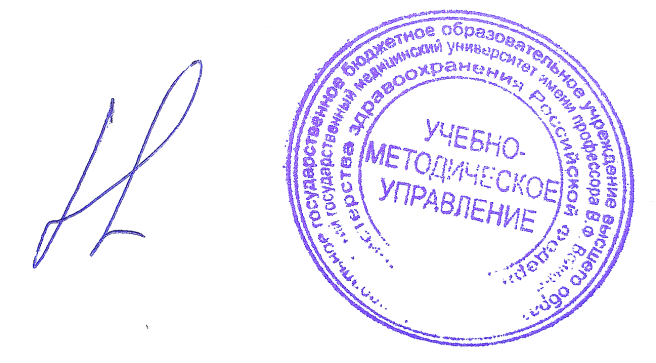 Одновременно просим Вас предоставить необходимые условия для успешной работы студентов, а по окончании практики дать оценку работы студента и заверить его отчет в дневнике печатью учрежденияРуководитель практики	Коваленко А.А.Тел. 89135095002Федеральное государственное бюджетное образовательное учреждение высшего образования "Красноярский государственный медицинский университет имени профессора В.Ф. Войно-Ясенецкого" Министерства здравоохранения Российской ФедерацииФГБОУ ВО "КрасГМУ им. проф. В.Ф. Войно-Ясенецкого Минздрава России"Чунская районная больницаНАПРАВЛЕНИЕстудента на практикуФГБОУ ВО "КрасГМУ им. проф. В.Ф. Войно-Ясенецкого Минздрава России" направляется для прохождения производственной практики "Помощник палатной медицинской сестры в хирургическом отделении" в период с 19 июня 2020 г. по 11 июля 2020 г. студент 2 курса 23 группы по специальности 31.05.01 - Лечебное дело Комаров Андрей Сергеевич.Одновременно просим Вас предоставить необходимые условия для успешной работы студентов, а по окончании практики дать оценку работы студента и заверить его отчет в дневнике печатью учрежденияРуководитель практики	Коваленко А.А.Тел. 89135095002Федеральное государственное бюджетное образовательное учреждение высшего образования "Красноярский государственный медицинский университет имени профессора В.Ф. Войно-Ясенецкого" Министерства здравоохранения Российской ФедерацииФГБОУ ВО "КрасГМУ им. проф. В.Ф. Войно-Ясенецкого Минздрава России"Республиканская больница №1 Республики ТываНАПРАВЛЕНИЕстудента на практикуФГБОУ ВО "КрасГМУ им. проф. В.Ф. Войно-Ясенецкого Минздрава России" направляется для прохождения производственной практики "Помощник палатной медицинской сестры в терапевтическом отделении, Помощник палатной медицинской сестры в хирургическом отделении" в период с 19 июня 2020 г. по 11 июля 2020 г. студент 2 курса 14 группы по специальности 31.05.01 - Лечебное дело Мажаа Аюшмаа Шолбановна.Одновременно просим Вас предоставить необходимые условия для успешной работы студентов, а по окончании практики дать оценку работы студента и заверить его отчет в дневнике печатью учрежденияРуководитель практики	Коваленко А.А.Тел. 89135095002▲19 июня 202030 июня 2020▲1 июля 202011 июля 2020